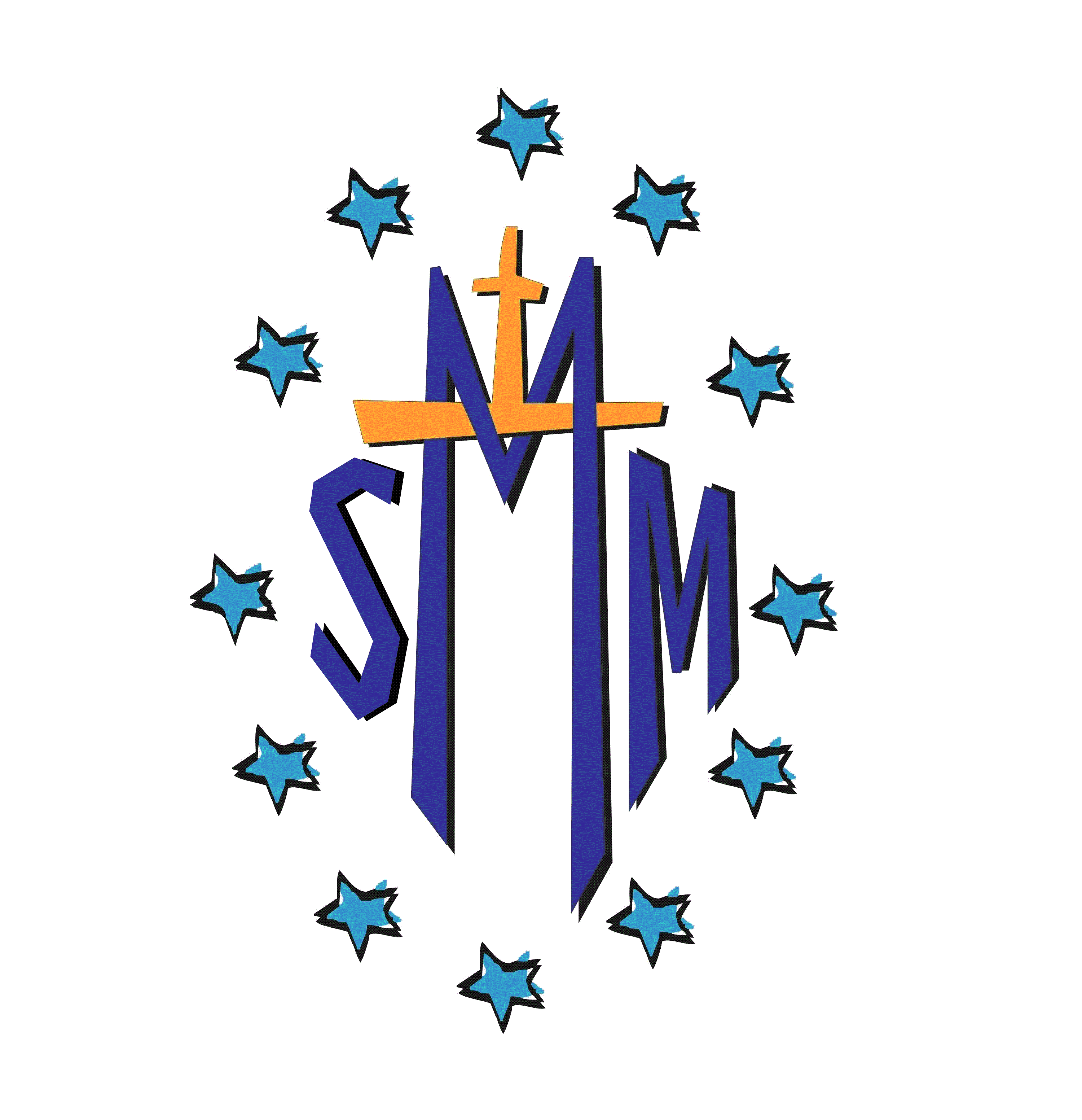 Sdružení mariánské mládeže        Lázeňská 61, 250 02  Stará BoleslavVás srdečně zve naduchovní obnovu pro manžele (i „single“ partnery)Kdy:			sobota 20. února 2016Kde: 		fara Římskokatolické farnosti Pelhřimovadresa: Děkanská 8, 393 01  PelhřimovPro koho: 	manželské páry i „single“ partnery(vzhledem k tomu, že se předpokládá, že účastníky obnovy budou manželské páry z Pelhřimova a okolí, nebude zajištěno „hlídání“ dětí… děkuji za pochopení )Za kolik: 	účastnický poplatek 100,- Kč/osobaStravování: drobné občerstvení o přestávkách zajištěno +  můžete něco dobrého přinést; oběd, který bude zajištěn v blízké restauraci, si účastníci hradí samiNebojte se pozvat i Vaše přátele…Pokud máte zájem o akci, vyplňte, prosím, přihlášku a zašlete jej na adresu: s.romana.smm@centrum.cz  nebo poštou: SMM, Lázeňská 61, 252 01  Stará Boleslav. Ráda zodpovím Vaše případné dotazy – 775 190 707.Přihlášku a bližší informace najdete na webových stránkách SMM: http://www.smmcz.euUzavírka přihlášek je 16.2.2016Těším se na Vás 									      za SMM s. Romana 